Doctors and nurses use tools to keep me healthy.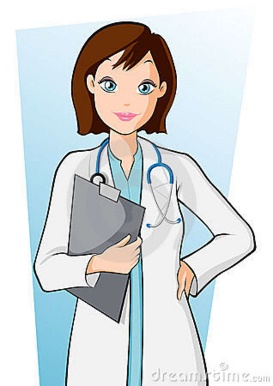 They use a scale to measure my weight.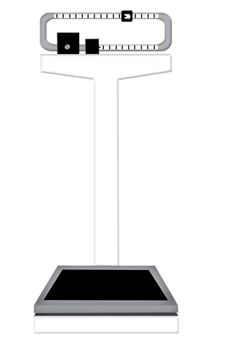 They measure my height.I have to stand with my heels against the wall.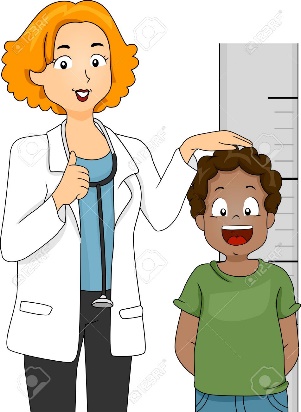 They measure my temperature with a thermometer.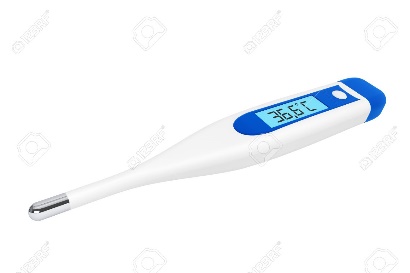 They measure my blood pressure.  The blood pressure cuff hugs my arm.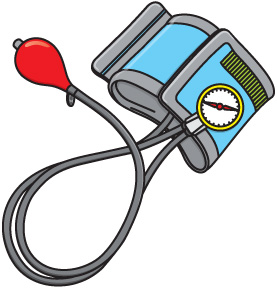 They use an otoscope with a light to look in my eyes, ears and mouth.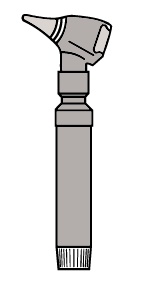 They use a stethoscope to listen to my heart.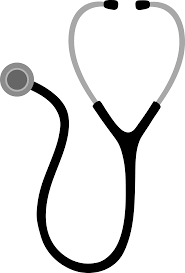 Sometimes they have to give me a shot.  This is to keep me healthy.  It will feel like a pinch, but it will be over fast.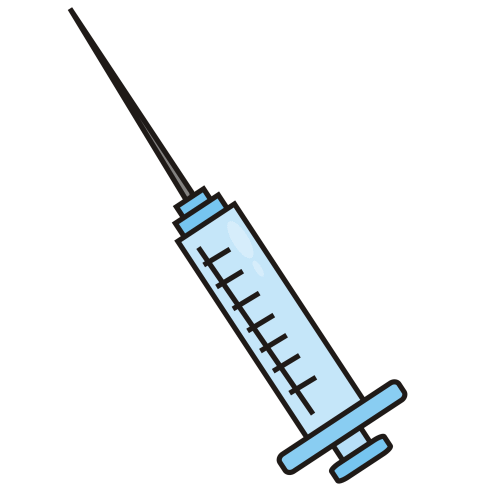 